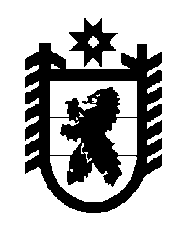 Российская Федерация Республика Карелия    УКАЗГЛАВЫ РЕСПУБЛИКИ КАРЕЛИЯО Дроздове В.В.В соответствии с пунктом 10 статьи 51 Конституции Республики Карелия освободить 9 августа 2016 года Дроздова Виктора Владимировича от должности Председателя Государственного комитета Республики Карелия по транспорту.          Глава Республики  Карелия                                                               А.П. Худилайненг. Петрозаводск9   августа 2016 года№ 103